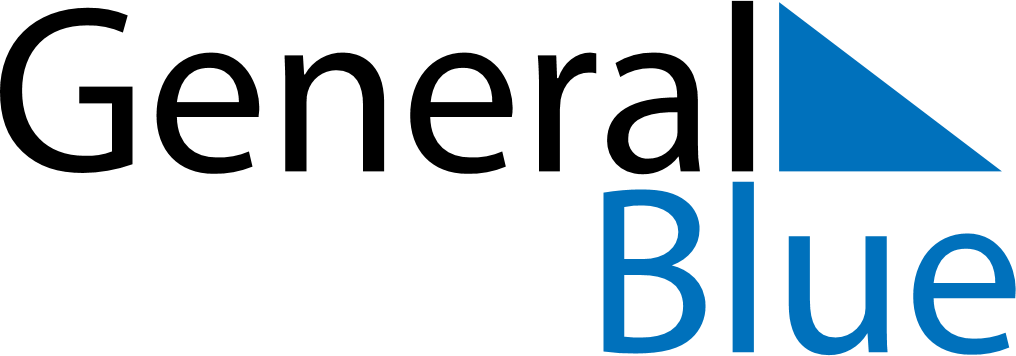 Belgium 2028 HolidaysBelgium 2028 HolidaysDATENAME OF HOLIDAYJanuary 1, 2028SaturdayNew Year’s DayJanuary 6, 2028ThursdayEpiphanyFebruary 14, 2028MondayValentine’s DayApril 16, 2028SundayEaster SundayApril 17, 2028MondayEaster MondayMay 1, 2028MondayLabour DayMay 14, 2028SundayMother’s DayMay 25, 2028ThursdayAscension DayJune 4, 2028SundayPentecostJune 5, 2028MondayWhit MondayJuly 21, 2028FridayNational HolidayAugust 15, 2028TuesdayAssumptionNovember 1, 2028WednesdayAll Saints’ DayNovember 2, 2028ThursdayAll Souls’ DayNovember 11, 2028SaturdayArmisticeNovember 15, 2028WednesdayFête du RoiDecember 6, 2028WednesdaySaint NicholasDecember 25, 2028MondayChristmas Day